VIMYAVIMYA.351816@2freemail.com 	 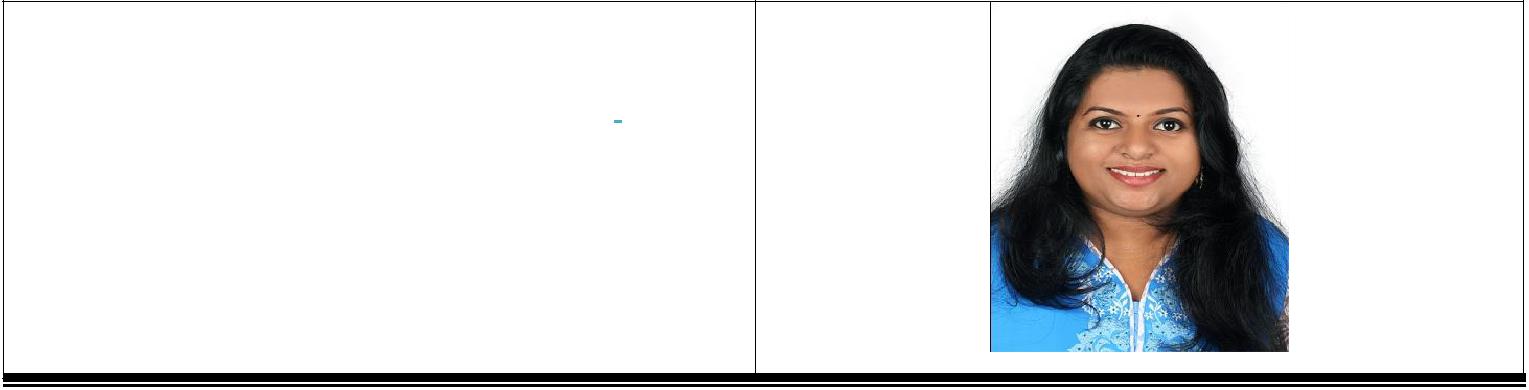 Professional SummarySeeking a position to learn and utilize my skill and abilities in the organization that offers professional growth and give my best. Good communication skills and influence people taking responsibilities highly motivated, initiative and lead from the front.Core QualificationsAcademic BackgroundProfessional ExperienceSenior SupervisorNov 2012 to July 2015VWR International LLC- Coimbatore, Tamil Nadu, IndiaRoles and Key Accomplishments:Senior Shift Supervisor and Quality Control Executive.Reviewed new customer orders and requests and manually entered data into a centralized database.Conducted qualitative and quantitative analysis of logistics operations using simulation models and other tools.Coordinated rush orders and order changes.Resolved problems for customers, warehouses and carriers.Completed all necessary customs documents and other paperwork.Prepared invoices for all customers in the logistics department at the end of every month.Allocating daily jobs and workloads and ensure the turn-around-time (TAT) is met for the request.Updating and tracking reports on Key performance indicator (KPI).Negotiated contracts with vendors and resolving issue with stakeholders.Training new team members.Given consistent improvement in the team’s production and quality.Created automated excels and reduced processing time such as consolidation, data extraction.Defined appropriate metrics and measurements to drive results.Process AnalystJun 2010 to Mar 2012Infosys BPO Ltd- Bangalore, Karnataka, IndiaRoles and Key Accomplishments:Created new processes and systems for increasing customer service satisfaction.Cross-trained and provided back-up for other customer service representatives when needed.Resolved product issues and shared benefits of new technology.Collected customer feedback and made process changes to exceed customer satisfaction goals.Achieved customer satisfaction rating of 2% within 3 months, exceeding corporate target.Trained staff on how to improve customer interactions.Properly directed inbound calls in phone queues to improve call flow.Involves numerical calculations, decision making according to different types of reports received, being accurate and maintain timeliness in the information provided.Organizer in event management for the team of 130 members.Awards / AchievementsMasters in Graphical Program.Completed T100 Retail Banking Doman certification (Foundation Course in Banking I and II)Awarded TOPPER in External Quality and Production for consistence performance in 2010 and 2011 with INFOSYS BPO LTD.Awarded STAR Newcomer SILVER joining year for efforts in meeting and exceeding exceptions and displaying zeal for new learning in Q4 2012.Awarded STAR Performer GOLD for superlative performance, Exceptional customer centric approach and drive towards excellence in Q2, Q4 2013 and Q2 2014.Won in National level and college level technical and Non-technical competitions.Personal InformationPlace of Birth: Kerala, IndiaDate of Birth: 25th of January, 1989Sex: FemaleStatus: MarriedHobbies: Designing and travelLanguage : English, Malayalam, Hindi and Tamil.SkillsGood English communication skill and capable of conducting training.Vertically fitted, to be corporate etiquette.Organized events & co-ordinate both corporate employees and students.I hereby confirm that the information provided in this form is true to the best of my knowledge and belief.   SAP software (vendor, order,   SAP software (vendor, order,Supervisionquotes and catalogueEmployee training andmanagement)development   Sales software – Salesforce.com   Sales software – Salesforce.comDocument maintenance   MS Word, Excel, (V look up,   MS Word, Excel, (V look up,Travel administrationPivot tables, formulas,Forecasting and planningformatting), presentation and allCall center managementother MS Office SuiteexperienceApplicationsComplex problem solvingWindows Operating system.   Multimedia - Photoshop, Flash,   Multimedia - Photoshop, Flash,Combustion and Coral DrawCustomer service orientedInventory controlMBA International Business2013Sikkim Manipal University, IndiaBachelor of Science Computer Applications2010Sri Krishna of Arts and Science College, India